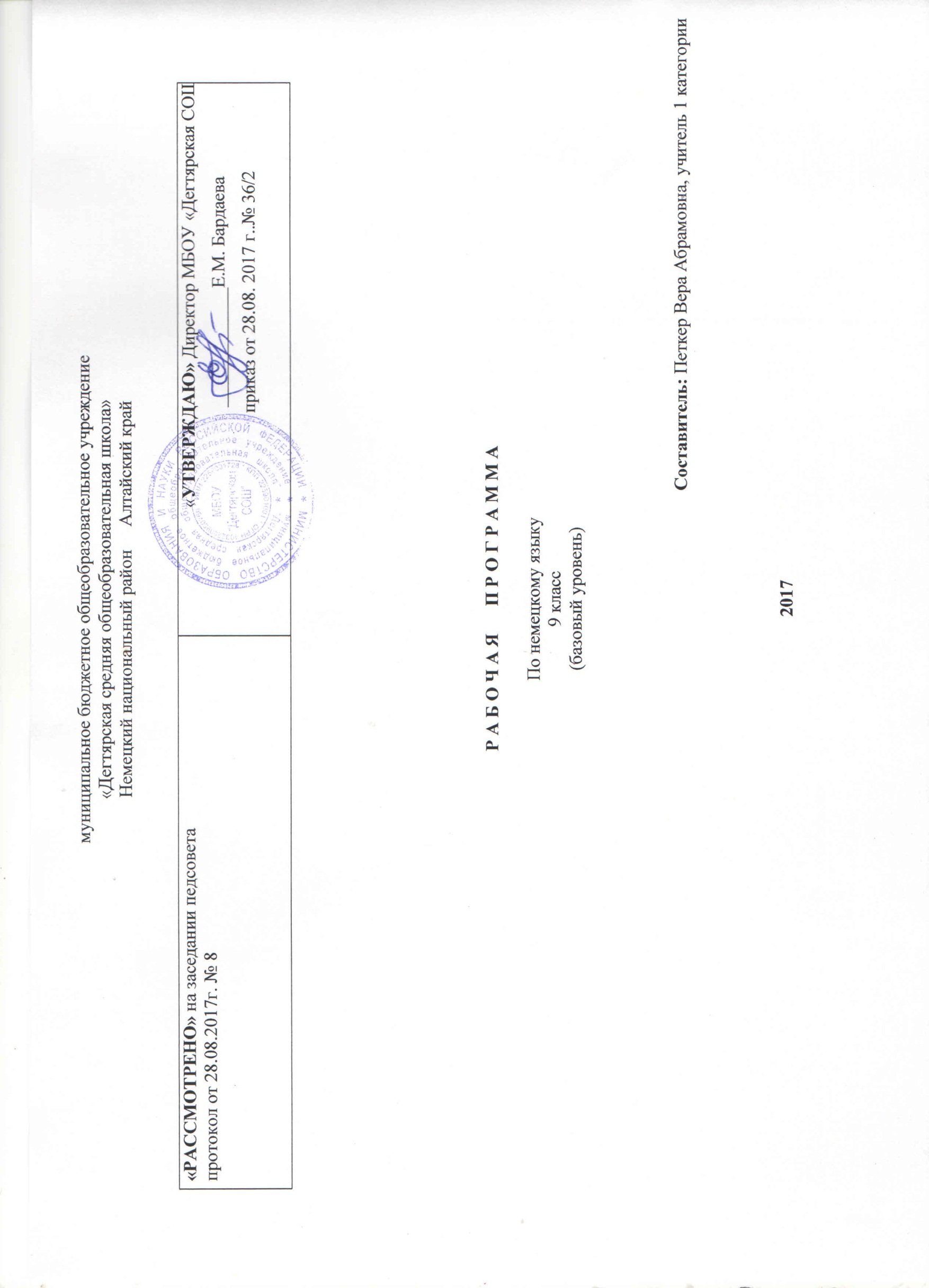 Пояснительная запискаДанная рабочая программа по немецкому языку   для 9  класса соответствует требованиям федерального компонента государственного стандарта общего образования на базовом уровне и разработана на основе:Основной образовательной программы основного общего образования МБОУ «Дегтярская СОШ»Учебного плана на текущий учебный год МБОУ «Дегтярская СОШ», на основании которого выделено 3 часа в неделюАвторской рабочей программы по немецкому языку для  5-9 классов Автор Бим И.Л . Издательство.»Просвещение»УМК «_Немецкий язык .Шаги.»1  учебник с книгой для чтения и немецко-русским словарем « Немецкий язык. 9 класс» И.Л.Бим, Л.В.Садомова;  2  книга для учителя к учебнику для 9 класса «Немецкий язык «3  аудиприложение . Немецкий язык, 9 кл. Бим И. Л.    4 сборник упражнений 5-9 классы .И.Л.Бим О.В.КаплинаСтруктура программы соответствует основным требованиям положения МБОУ «Дегтярская СОШ» о рабочей программе  Срок реализации программы: 1 год, на текущий учебный годПланируемые результаты освоения учебного предметаОвладение иностранным языком в 5-9 классах составляет базовый уровень, который совершенствуется и на котором строится профильно ориентированное обучение в последующих классах. Практически в течение 7 –9 классов закладывается основа для последующей дифференциации обучения. Среди общественных умений, развиваемых и формируемых у учащихся 7-9 классов, особо значимым являются следующие:  Самостоятельно планировать и осуществлять свою учебно-коммуникативную деятельность;  Пользоваться различными видами справочных материалов (словарем, справочником, памятками, комментариями);  Извлекать информацию из различного рода письменных источников, выделять основную мысль, отличать главное от второстепенного;  Составлять план прочитанного в различных вариантах и записывать его, записывать тезисы на основе прочитанного;  Обобщать, систематизировать факты, сведения;  Делать выводы на основе получаемой информации, выражая при этом свое отношение к фактам, событиям, предмету разговора или давать им свою оценку. В результате изучения немецкого языка ученик 9 класса должен уметь:  употреблять основные значения изученных лексических единиц (слов, словосочетаний); основные способы словообразования (аффиксация, словосложение, конверсия);  различать особенности структуры простых и сложных предложений изучаемого иностранного языка; интонацию различных коммуникативных типов предложений;  использовать признаки изученных грамматических явлений (видо-временных форм глаголов, модальных глаголов и их эквивалентов, артиклей, существительных, степеней сравнения прилагательных и наречий, местоимений, числительных, предлогов);  употреблять основные нормы речевого этикета (реплики-клише, наиболее распространенная оценочная лексика), принятые в стране изучаемого языка;  рассказывать о роли владения иностранными языками в современном мире, особенностях образа жизни, быта, культуры стран изучаемого языка (всемирно известные достопримечательности, выдающиеся люди и их вклад в мировую культуру), сходствах и различиях в традициях своей страны и стран изучаемого языка; говорение  начинать, вести/поддерживать и заканчивать беседу в стандартных ситуациях общения, соблюдая нормы речевого этикета, при необходимости переспрашивая,  уточняя;  расспрашивать собеседника и отвечать на его вопросы, высказывая свое мнение, просьбу, отвечать на предложение собеседника согласием/отказом, опираясь на изученную тематику и усвоенный лексико-грамматический материал;  рассказывать о себе, своей семье, друзьях, своих интересах и планах на будущее, сообщать краткие сведения о своем городе/селе, о своей стране и стране изучаемого языка;  делать краткие сообщения, описывать события/явления (в рамках пройденных тем), передавать основное содержание, основную мысль прочитанного или услышанного, выражать свое отношение к прочитанному/услышанному, давать краткую характеристику персонажей;  использовать перифраз, синонимичные средства в процессе устного общения; аудирование  понимать основное содержание кратких, несложных аутентичных прагматических текстов (прогноз погоды, программы теле/радио передач, объявления на вокзале/в аэропорту) и выделять для себя значимую информацию;  понимать основное содержание несложных аутентичных текстов, относящихся к разным коммуникативным типам речи (сообщение/рассказ), определить тему текста, выделить главные факты в тексте, опуская второстепенные;  использовать переспрос, просьбу повторить; чтение  ориентироваться в иноязычном тексте: прогнозировать его содержание по заголовку; читать аутентичные тексты разных жанров преимущественно с пониманием основного содержания (определять тему, выделять основную мысль, выделять главные факты, опуская второстепенные, устанавливать логическую последовательность основных  фактов текста);  читать несложные аутентичные тексты разных жанров с полным и точным пониманием, используя различные приемы смысловой переработки текста (языковую догадку, анализ, выборочный перевод), оценивать полученную информацию, выражать свое мнение;  читать текст с выборочным пониманием нужной или интересующей информации;  письменная речь  заполнять анкеты и формуляры писать поздравления, личные письма с опорой на образец: расспрашивать адресата о его жизни и делах, сообщать то же о себе, выражать благодарность, просьбу, употребляя формулы речевого этикета, принятые в странах изучаемого языка. Использовать приобретенные УУД  в практической деятельности и повседневной жизни для:  социальной адаптации; достижения взаимопонимания в процессе устного и письменного общения с носителями иностранного языка, установления межличностных и межкультурных контактов в доступных пределах;  создания целостной картины полиязычного, поликультурного мира, осознания места и роли родного и изучаемого иностранного языка в этом мире;  приобщения к ценностям мировой культуры как через иноязычные источники информации, в том числе мультимедийные, так и через участие в школьных обменах, туристических поездках, молодежных форумах;   ознакомления представителей других стран с культурой своего народа; осознания себя гражданином своей страны и мира.  На данном этапе обучения выдвигается коммуникативная цель обучения, то есть обучение иноязычному общению - непосредственному (устно-речевому) и опосредованному (через книгу) - в единстве всех функций:- познавательной (ученик должен научиться сообщать и запрашивать информацию, извлекать, перерабатывать и усваивать еѐ при чтении и аудировании),- регулятивной (ученик должен научиться выражать просьбу, совет, побуждать к речевым и неречевым действиям, понимать и реагировать на аналогичные речевые действия, обращенные к нему),-ценностноориентационной (ученик должен уметь выражать мнение или оценку, формировать взгляды, убеждения, понять мнение другого),             -этикетной (ученик должен уметь вступать в речевой контакт, оформлять свое высказывание и реагировать на чужое в соответствии с нормами речевого этикета, принятыми в странах изучаемого языка).    Развитие всех этих функций средствами иностранного языка имеет огромный образовательный, воспитательный и развивающий потенциал. Воспитательные, образовательные и развивающие цели включены в коммуникативную цель, делают еѐ по своей сути интегрированной. Для реализации данной рабочей программы я использую современный учебник иностранного языка, который обучает не только языку, но и умению свободно ориентироваться в ином культурном пространстве, умению адекватно коммуницировать с носителями языка, формирует способность к социальному взаимодействию, содействует коммуникативной и межкультурной компетенции учащихся, развивает интерес к языку и странам изучаемого языка .Особенностью УМК «Шаги 5. Немецкий язык. 9 класс» И.Л.Бим, Л.В.Садомова, издательство «Просвещение» 2010 для завершающего этапа базового курса является ориентация на возможное продолжение изучения немецкого языка в полной средней школе.  Данный УМК нацелен на реализацию личностно-ориентированного деятельного подхода, что означает сочетание коммуникативной направленности обучения с когнитивной как в сознательном функционально-ориентированном овладении системой изучаемого языка, так и в системном овладении иноязычным общением.     Содержательный план учебника направлен, главным образом, на ознакомление со страноведческой, социокультурной информацией о Германии, с духовными и материальными ценностями немецкого народа. Материал учебника состоит из небольшого по объему повторительного курса и 4 параграфов. Материал каждого параграфа разделен на блоки в зависимости от основного объекта усвоения и от доминирующего вида формируемой речевой деятельности.      В 9 классе реальной становится предпрофильная ориентация школьников средствами немецкого языка. На данной ступени языкового развития у школьников отмечаются также значительные возрастные и индивидуальные различия, которые должны учитываться как при отборе содержания, так и в использовании приемов обучения. Содержание учебного предметаПредметное содержание речи 1. Межличностные взаимоотношения в семье, с друзьями, в школе;  2. Школьное образование, школьная жизнь, изучаемые предметы и отношение к ним; международные школьные обмены; переписка; проблемы выбора профессии и роль иностранного языка.  3. Выдающиеся люди, их вклад в науку и мировую культуру; средства массовой информации (пресса, телевидение, радио, Интернет). Речевые умения Говорение Диалогическая речь Развитие у школьников диалогической речи на средней ступени предусматривает овладение ими умениями вести диалог этикетного характера, диалог-расспрос, диалог-побуждение к действию и диалог-обмен мнениями, а также их комбинации: Речевые умения при ведении диалогов этикетного характера: ♦ начать, поддержать и закончить разговор; ♦ поздравить, выразить пожелания и отреагировать на них; выразить благодарность; ♦ вежливо переспросить, выразить согласие/ отказ. Объем этикетных диалогов - до 4 реплик со стороны каждого учащегося.  Речевые умения при ведении диалога-расспроса. запрашивать и сообщать фактическую информацию (Кто? Что? Как? Где? Куда? Когда? С кем? Почему?), переходя с позиции спрашивающего на позицию отвечающего; целенаправленно расспрашивать, «брать интервью». Объем данных диалогов - до 6 реплик со стороны каждого учащегося. Речевые умения при ведении диалога-побуждения к действию: ♦ обратиться с просьбой и выразить готовность/отказ ее выполнить; ♦ дать совет и принять/не принять его ♦ пригласить к действию/взаимодействию и согласиться/не согласиться принять в нем участие; ♦ сделать предложение и выразить согласие/несогласие, принять его, объяснить причину. Объем данных диалогов - до 4 реплик со стороны каждого учащегося. Речевые умения при ведении диалога-обмена мнениями: ♦ выразить точку зрения и согласиться/не согласиться с ней; ♦ высказать одобрение/неодобрение; ♦ выразить сомнение; ♦ выразить эмоциональную оценку обсуждаемых событий (радость/огорчение, желание/нежелание); ♦ выразить эмоциональную поддержку партнеру, в том числе с помощью комплиментов. Объем диалогов - не менее 5-7 реплик со стороны каждого учащегося. При участии в этих видах диалога и их комбинациях школьники решают различные коммуникативные задачи, предполагающие развитие и совершенствование культуры речи и соответствующих речевых умений. Монологическая речь. Развитие монологической речи на средней ступени предусматривает овладение учащимися следующими умениями: ♦ кратко высказываться о фактах и событиях, используя основные коммуникативные типы речи (описание, повествование, сообщение, характеристика), эмоциональные и оценочные суждения; ♦ передавать содержание, основную мысль прочитанного с опорой на текст; ♦ делать сообщение в связи с прочитанным текстом; ♦ выражать и аргументировать свое отношение к прочитанному/услышанному. Объем монологического высказывания - до 12 фраз. Аудирование. Владение умениями понимать на слух иноязычный текст предусматривает понимание несложных текстов с разной глубиной и точностью проникновения в их содержание (с пониманием основного содержания, с выборочным пониманием и полным пониманием текста) в зависимости от коммуникативной задачи и функционального типа текста. При этом предусматривается развитие следующих умений: ♦ прогнозировать содержание устного текста по началу сообщения и выделять основную мысль в воспринимаемом на слух тексте; ♦ выбирать главные факты, опуская второстепенные; ♦ выборочно понимать необходимую информацию в сообщениях прагматического характера с опорой на языковую догадку, контекст, ♦ игнорировать незнакомый языковой материал, несущественный для понимания.    Содержание текстов должно соответствовать возрастным особенностям и интересам учащихся 9 класса, иметь образовательную и воспитательную ценность. Время звучания текста- 1,5-2 минуты. Чтение Школьники учатся читать и понимать аутентичные тексты с различной глубиной и точностью проникновения в их содержание (в зависимости от вида чтения): с пониманием основного содержания (ознакомительное чтение); с полным пониманием содержания (изучающее чтение); с выборочным пониманием нужной или интересующей информации (просмотровое/поисковое чтение). Содержание текстов должно соответствовать возрастным особенностям и интересам учащихся 9 класса, иметь образовательную и воспитательную ценность, воздействовать на эмоциональную сферу школьников. Независимо от вида чтения возможно использование двуязычного словаря. Чтение с пониманием основного содержания текста осуществляется на аутентичных материалах, отражающих особенности быта, жизни, культуры стран изучаемого языка. Умения чтения, подлежащие формированию: ♦ определять тему, содержание текста по заголовку; ♦ выделять основную мысль; ♦ выбирать главные факты из текста, опуская второстепенные; ♦ устанавливать логическую последовательность основных фактов/ событий в тексте. Объем текста - до 500 слов. Чтение с полным пониманием текста осуществляется на облегченных аутентичных текстах разных жанров. Умения чтения, подлежащие формированию: ♦ полно и точно понимать содержание текста на основе его информационной переработки (языковой догадки, словообразовательного и грамматического анализа, выборочного перевода, использования страноведческого комментария); ♦ оценивать полученную информацию, выразить свое мнение; ♦ прокомментировать/объяснить те или иные факты, описанные в тексте. Объем текста - до 600 слов. Чтение с выборочным понимание нужной или интересующей информации предполагает умение просмотреть аутентичный текст, (статью или несколько статей из газеты, журнала, сайтов Интернет) и выбрать информацию, которая необходима или представляет интерес для учащихся. Письменная речь. Овладение письменной речью предусматривает развитие следующих умений: ♦ делать выписки из текста; ♦ писать короткие поздравления с днем рождения, другими праздниками, выражать пожелания (объемом 30-40 слов, включая написание адреса); ♦ заполнять бланки (указывать имя, фамилию, пол, возраст, гражданство, адрес); ♦ писать личное письмо по образцу/ без опоры на образец (расспрашивать адресата о его жизни, делах, сообщать то же о себе, выражать благодарность, просьбу), используя материал одной или нескольких тем, усвоенных в устной речи и при чтении, употребляя необходимые формулы речевого этикета (объем личного письма 80-90 слов, включая адрес). Успешное овладение немецким языком на допороговом уровне (соответствующем международному стандарту) предполагает развитие учебных и компенсаторных умений при обучении говорению, письму аудированию и чтению. На средней ступени обучения у учащиеся развиваются такие специальные учебные умения как: ♦ осуществлять информационную переработку иноязычных текстов, раскрывая разнообразными способами значения новых слов, определяя грамматическую форму; ♦ пользоваться словарями и справочниками, в том числе Электронными; ♦ участвовать в проектной деятельности, в том числе межпредметного характера, требующей использования иноязычных источников информации. В основной школе также целенаправленно осуществляется развитие компенсаторных умений - умений выходить из затруднительных положений при дефиците языковых средств, а именно: развитие умения использовать при говорении переспрос, перифраз, синонимичные средства, мимику, жесты, а при чтении и аудировании - языковую догадку, тематическое прогнозирование содержания, опускать/игнорировать информацию, не мешающую понять основное значение текст. Социокультурные знания и умения Школьники учатся осуществлять межличностное и межкультурное общение, применяя знания о национально-культурных особенностях своей страны и страны/стран изучаемого языка, полученные на уроках иностранного языка и в процессе изучения других предметов (знания межпредметного характера). Они овладевают знаниями о: ♦ значении немецкого языка в современном мире; ♦ наиболее употребительной тематической фоновой лексики и реалиях при изучении учебных тем (традиции в питании, проведении выходных дней, основные национальные праздники, этикетные особенности посещения гостей, сферы обслуживания); ♦ социокультурном портрете стран (говорящих на изучаемом языке) и культурном наследии стран изучаемого языка♦ речевых различиях в ситуациях формального и неформального общения в рамках изучаемых предметов речи. Предусматривается также овладение умениями: ♦ представлять родную страну и культуру на иностранном языке; ♦ оказывать помощь зарубежным гостям в ситуациях повседневного общения. Языковые знания и навыки Графика и орфография. Знания правил чтения и написания новых слов, отобранных для данного этапа обучения. Фонетическая сторона речи. Навыки адекватного произношения и различения на слух всех звуков немецкого языка. Соблюдение правильного ударения в словах и фразах; членение предложений на смысловые группы; соблюдение правильной интонации в различных типах предложений. Дальнейшее совершенствование слухопроизносительных навыков, в том числе применительно к новому языковому материалу.    Лексическая сторона речи.Расширение объема рецептивного и продуктивного словаря за счет лексических средств, обслуживающих новые темы, проблемы и ситуации общения. К 900 лексическим еденицам, усвоенным ранее, добавляется около 300 новых лексических единиц, в том числе наиболее распространенные словосочетания, оценочная лексика, реплики-клише речевого этикета, отражающие культуру немецкоязычных стран. Развитие навыков их распознавания и употребления в речи. Расширение потенциального словаря за счет интернациональной лексики и навыков овладения новыми словообразовательными средствами:♦ суффиксами существительных: -е (die Sorge); -ler (der Sportler), -ie (die Autonomie); ♦ суффиксами прилагательных: -sam (sparsam), -bar (wunderbar); ♦ префиксами существительных и глаголов: vor- (das Vorbild, vorkommen); mit- (die Mitverantwortung, mitmachen).     Грамматическая сторона речи. Расширение объема значений грамматических средств, изученных ранее и овладение новыми грамматическими явлениями. Всеми временными формами в Passiv (Perfekt, Plusquamperfekt и Futurum Passiv) рецептивно; местоименными наречиями (worüber? darüber, womit? damit). Знание признаков и навыки распознавания и употребления в речи всех типов простого предложения (систематизация): ♦ предложений с инфинитивными группами: statt... zu, ohne ... zu; ♦ сложноподчиненных предложений с придаточными времени с союзами wenn, als, nachdem; придаточными определительными предложениями с относительными местоимениями (die, deren, dessen); придаточными цели с союзом damit. Распознавание структуры предложения по формальным признакам, а именно: по наличию придаточных предложений, по наличию инфинитивных оборотов: um ... zu + Inf, statt ... zu + Inf., ohne ... zu + Inf. Различение некоторых омонимичных явлений - предлогов, союзов (zu, als, wenn). Узнавание по формальным признакам Plusquamperfekt и употребление его в речи при согласовании времен. Навыки распознавания прямой и косвенной речи. Виды деятельности учащихся 9 класса: - Работа в разных режимах и формах (индивидуальная, групповая, коллективная) - Работа с иллюстрациями. Чтение подписей к рисункам. Составление высказываний по схеме. Комментарии схем. - Чтение под  фонограмму. Выбор вида/жанра текста из данных. Повторное чтение, вычленение конкретных рекомендаций, опора на комментарий. Работа с картой. - Поиск значений данных слов в словаре. Чтение текста с опорой на рисунки. Поиск в тексте ответов на вопросы. Выбор из текста определенной информации. Перенос информации на себя: сообщение, связанное с нашей действительностью. Прогнозирование содержания текста по заголовку. Работа с ассоциограммами, пополнение словарных гнезд, анализ многозначности слова. Восприятие на слух, чтение стихотворения, сравнение с литературным переводом. Поиск определенных художественных образов - Выполнение тестовых заданий (тест на множественный выбор) для проверки понимания прослушанного. - Ознакомление с информацией о возможных проектах, выбор одного или нескольких из них. - Чтение диалога по ролям, выборочный перевод, его воспроизведение. - Чтение полилога, поиск информации, членение полилога на минидиалоги, выбор роли и воспроизведение полилога в целом. - Чтение таблиц, статей, цитат с опорой на сноски, чтение статистических данных, представленных в схеме и пояснительном тексте. - Работа в группах. Календарно-тематическое планирование№урокаДата проведения урокаТема урокаКол-вочасовКаникулы, прощайте! (курс повторения) -8ч.Межличностные взаимоотношения с друзьями. Досуг. Кто, где, как провел каникулы. 1Страны  изучаемого языка, их достопримечательности. Австрия –любимое место отдыха. 1Страны  изучаемого языка. Придаточные предложения (дополнительные, причины).1 Летние каникулы в Германии. 1Мои летние каникулы. 1Школьное образование в ГерманииPassiv. 1Школьная  жизнь, изучаемые предметы и отношение к ним. Взаимоотношения с одноклассниками. 1Школьное образование. Международные  школьные обмены. Европейские школы.1Каникулы и книги. Совместимы ли они? – 23 ч.Досуг и увлечения. Каникулы и книги. Совместимы ли они1Межличностные взаимоотношения в семье. Досуг и увлечения. Чтение. Роль книги в жизни человека. Г.Фаллада1Выдающиеся  люди, их вклад в мировую культуру. Классики немецкой литературы: Гессе, Гейне, Шиллер1Межличностные взаимоотношения с друзьями. Современные детские писатели. М. Прейслер1Страна  изучаемого языка и родная страна, их культурные особенности. Чтение в Германии и России.1Досуг и увлечения. Комиксы, их смысл. 1Контроль домашнего чтения.1В книжной лавке. 1Хобби. Типы читателей. 1Немецкие книжные каталоги1Литературные жанры1Любимые литературные герои.  Описание серии картинок Г. Бидструпа. Книги, которые я охотно читаю. 1Выдающиеся  люди, их вклад в мировую культуру. Анекдоты о Гёте, Шиллере, Гейне. .1Анекдоты о Гёте, Шиллере, Гейне. .1Контроль навыков аудирования 1Досуг и увлечения. Как создаются книги? Образование и употребление временных  форм Passiv.  1Временные  формы Passiv.  .1Предложения с инфинитивным оборотом um…zu. Придаточные предложения цели с союзом damit.1Школьная жизнь. О чтении на уроке иностранного языка. Читательские  пристрастия. 1Досуг и увлечения. Читательские  пристрастия. Развитие навыков устной речи. Газеты и журналы нашего региона.1Систематизация и повторение языкового и речевого материала по теме «Мы готовимся к путешествию по Германии». Словарный диктант.1Контроль лексико-грамматических навыков по теме «Каникулы и книги. Совместимы ли они?»1Страна  изучаемого языка. Немецкие города-центры книгоиздательства. Из немецкой классики.1Современная молодёжь. Какие у неё проблемы? – 20ч.Межличностные взаимоотношения с друзьями. Молодежные субкультуры в Германии и России. 1Проблемы молодежи.  .1Молодежь и общество. Стремление к индивидуальности1Молодежные направления в Германии. Проблемы молодежи1Конфликты с родителями. .1Здоровый образ жизни. Вредные привычки. Проблемы молодежи.1Межличностные взаимоотношения в семье. Проблемы насилия дома, в школе, на улице. 1Контроль навыков чтения (к/р №2)1Инфинитивные обороты: statt … zu, ohne … zu + Infinitiv. 1Инфинитивные обороты: statt … zu, ohne … zu + Infinitiv. 1Повод для ссоры с родителями. Наказания. 1Телефон доверия для подростков. 1Современная молодёжь. Какие у неё проблемы? 1Взросление –трудная пора. .1Молодежная мода. Взаимоотношения с родителями,  сверстниками. Мои проблемы1Здоровый образ жизни. Систематизация и повторение языкового и речевого материала по теме «Современная молодёжь. Какие у неё проблемы?» Словарный диктант.1Контроль лексико-грамматических навыков по теме «Современная молодёжь. Какие у неё проблемы?»1Взаимоотношения со сверстниками. Дружба1Страна  изучаемого языка. Жизнь  немецкой молодежи. Досуг.  Из современной литературы для юношества1Контроль домашнего чтения.1Будущее начинается уже сегодня. Как обстоит дело с выбором профессии? –21ч.Система школьного образования в Германии. Типы школ. 1Двойственная система профессиональной подготовки  в Германии. 1Проблемы выбора профессии. Популярные  профессии в Германии1Профессиональная подготовка в немецких школах. 1Что важно при выборе профессии. Активизация новой лексики. 1Страна изучаемого языка. Крупнейшие индустриальные предприятия  Германии. 1Будущее начинается уже сегодня. Востребованные профессии. 1Проблемы выбора профессии. Словообразование.  Виды управления глаголов. Местоименные наречия. .1Планы школьников на  будущее. Местоименные наречия.  1Журнал "JUMA" о выборе профессии подростками. 1Факторы, влияющие на выбор профессии1Проектная деятельность. Твои планы на будущее. 1Контроль навыков говорения (к/р №3)1Контроль домашнего чтения.1Страна изучаемого языка. Профессии немцев. Профессии, востребованные в нашем регионе. 1Проблемы выбора профессии1Межличностные взаимоотношения. Ничего не даётся просто так.1Проблемы выбора профессии. Систематизация и повторение языкового и речевого материала по теме «Будущее начинается уже сегодня. Как обстоит дело с выбором профессии?» Словарный диктант.1Контроль лексико-грамматических навыков по теме «Будущее начинается уже сегодня. Как обстоит дело с выбором профессии?»1Страна изучаемого языка. Факты и документы: информация о выборе профессии. 1Выдающиеся люди, их вклад в науку и мировую культуру. Из немецкой истории. Г. Шлиманн. 1Средства массовой информации. Действительно ли это – 4-я власть? – 23ч.Средства массовой информации, их задачи.1Немецкие журналы и газеты1Проблемы экологии. ЗОЖ. Немецкие газеты «Die Zeit», «Rheinischer Merkur». 1Телевидение против Интернета. Телевидение в Германии1Телевидение: за и против. 1Плюсы и минусы СМИ. Здоровый образ жизни1Здоровый образ жизни. Виды зависимости у подростков. 1Средства массовой информации Интернет как помощник в учебе. .1Контроль домашнего чтения1Средства массовой информации и коммуникации. Школьный сайт. .1Радио «Немецкая волна1Репортажи журнала „Aktuell“. .  1Падежные предлоги, предлоги с двойным управлением1Придаточные предложения времени с союзом wenn. Придаточные условные предложения1Мнения о различных СМИ1Роль компьютера в нашей жизни. 1Переписка Письмо психологу1Объявления журнала „BRAVO, GiRL!“. Поиск друга по переписке. 1Средства массовой информации. Здоровый образ жизни. Систематизация и повторение языкового и речевого материала по теме «Средства массовой информации. Действительно ли это – 4-я власть?» Словарный диктант.1Контроль лексико-грамматических навыков по теме «Средства массовой информации. Действительно ли это – 4-я власть?»1Страна изучаемого языка. Предпочтения жителей Германии в сфере СМИ. .1Отношение немцев к СМИ. 1Обобщающее повторение материала за курс 9 класса.1Обобщающее повторение материала за курс 9 класса.1Итоговый контроль навыков и умений чтения, аудирования, говорения, письма2Итоговый контроль навыков и умений чтения, аудирования, говорения, письма2Обобщающее повторение лексико-грамматических навыков  за курс 9 класса. 1Итоговый контроль лексико-грамматических навыков за курс 9 класса.1Анализ контрольной работы. Подведение итогов.1